               Les Châtillonnaises 						 1   En parcourant le monde,Souvent j’ai rencontré,Des rousses des brunes des blondes,Parfois fort à mon gré.J’ai conservé d’entre elles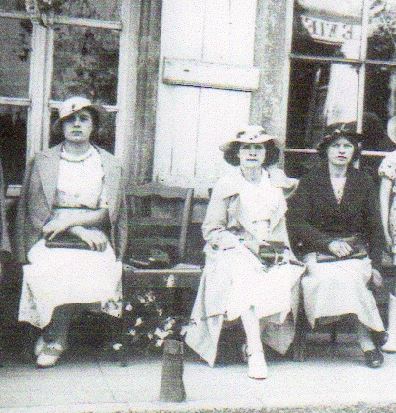 Des souvenirs charmants, Mais les Châtillonnaises N’en ont-elles pas autant ?  Refrain   Oui elles me plaisent Les Châtillonnaises,Leurs yeux de braise,Leur peau de veloursBlondes ou brunettes,Fraîches et coquettes,Elles aiment la toilette, Elles adorent l’amour.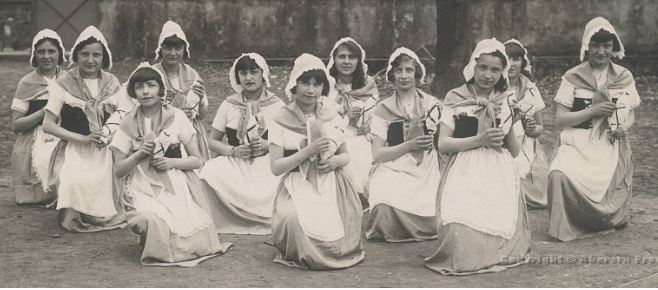  2     On chante les Parisiennes Au minois chiffonnéLes ardentes ItaliennesA l’amour embrasé,On découvre aux anglaises Des charmes surprenants,Mais les Châtillonnaises, N’en ont-elles pas autant ?                 3   Oh vous célibataires,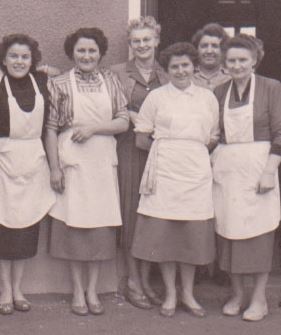                       Qui voulez découvrir,                      De charmantes rosières                      Vous n’avez qu’à choisir,                      A Châtillon fourmille                       Des minois délicieux,                      Et les plus jolies filles                       Et les plus jolis yeux !